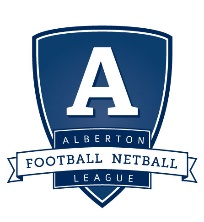 APPLICATION FOR SPECIAL PERMIT FOR OVER AGE PLAYERALBERTON FOOTBALL NETBALL LEAGUE The………………………………………………………..Football / Netball Club hereby apply for a Special Permit  to allow an over age player..………………………………………………………………...(players name)…………………………..(dob)to play Under……………. Football / Netball for our Club during season…………………………(season date).  Grounds for Application:  (cross out what is not applicable)  #   He/She will not be selected in a senior grade team with our club  #   He/She has played very little football/netball  #   He/ She has a small physique  #   He/She has a low skill level  #   He/She has an intellectual/physical disability  #   Other comments ………………………………………………………………..……………………………       …………………………………………………………………………………………………………………………       …………………………………………………………………………………………………………………………      Should this application be granted, we undertake to abide by any conditions  applying to the granting of this Permit.  Signed………………………………………………………………………………………………….…(player)  Signed…………………………………………………………………………….………………(club official)  Position at Club...…………………………………………………………………………..…………………..  Dated…………………………………………………………..